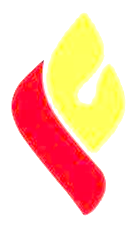 Anmeldung zum Wissenstest und Wissensspiel 2023am 28.10.2023 in Bad St. LeonhardFeuerwehr:Gemeinde:Bezirk:Nr.: Familienname:Vorname:FW-Pass-nummer:Geburtsdatum:Eintrittsdatum:Kategorien-absolviert: Spiel, Bronze, SilberKategorien- Antritt: Spiel, Bronze, Silber, GoldName d. Jugendbeauftragten:Name d. Ortsfeuerwehrkommandanten:Name d. Ortsfeuerwehrkommandanten-Stv.: